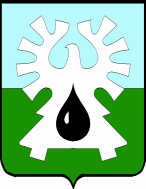 МУНИЦИПАЛЬНОЕ ОБРАЗОВАНИЕ ГОРОД УРАЙ			  Ханты-Мансийский автономный округ-ЮграАДМИНИСТРАЦИЯ ГОРОДА  УРАЙ  Управление экономики, анализа и прогнозирования628285, микрорайон 2, дом 60,  г.Урай,                                                         тел. 2-23-13,3-09-27Ханты-Мансийский автономный округ-Югра,                                                     факс(34676) 3-09-27Тюменская область                                                                                                  Е-mail:ue@uray.ru от  10.06.2019  № 23/2-482Заключениеоб экспертизе муниципального нормативного правового акта постановления главы города Урай от 29.05.2008 №1646 «Об определении мест розничной продажи продукции средств массовой информации, специализирующихся на сообщениях и материалах эротического характера»Управлением экономики, анализа и прогнозирования администрации города Урай, как уполномоченным органом от имени администрации города Урай, ответственным за внедрение процедуры оценки регулирующего воздействия на территории города Урай  (далее - уполномоченный орган), в соответствии с Порядком проведения администрацией города Урай оценки регулирующего воздействия проектов муниципальных нормативных правовых актов, экспертизы и оценки фактического воздействия муниципальных нормативных правовых актов, затрагивающих вопросы осуществления предпринимательской и инвестиционной деятельности, утвержденным постановлением администрации города Урай от 21.04.2017 №1042 (далее - Порядок), рассмотрены:  постановление главы города Урай от 29.05.2008 №1646 «Об определении мест розничной продажи продукции средств массовой информации, специализирующихся на сообщениях и материалах эротического характера» (далее – МНПА), пояснительную записку к нему, отзывы от представителей субъектов предпринимательского сообщества на МНПА, сводку предложений по результатам проведения публичных консультаций в целях проведения экспертизы муниципального нормативного правого акта, сводный отчет об экспертизе муниципального нормативного правового акта (далее сводка предложений, сводный отчет) подготовленные отделом содействия малому и среднему предпринимательству администрации города Урай (далее – ответственный орган) сообщает следующее.МНПА направлен для подготовки настоящего заключения впервые.Информация об экспертизе МНПА размещена на официальном сайте органов местного самоуправления города Урай в информационно-телекоммуникационной сети «Интернет» 25.04.2019 (http://uray.ru/procedures/postanovlenie-administracii-goroda-uraj-ot-29-05-2008-1646-ob-opredelenii-mest-roznichnoj-prodazhi-produkcii-sredstv-massovoj-informacii-specializirujushhihsja-na-soobshhenijah-i-materialah-jerotiches/), а также на интернет-портале для  публичного   обсуждения   проектов   и   действующих   нормативных актов органов власти Ханты-Мансийского автономного округа - Югры в информационно-телекоммуникационной сети «Интернет» 25.04.2019 (http://regulation.admhmao.ru/projects#npa=16143), направлены уведомление и опросный лист в организации, представляющие интересы предпринимательского и инвестиционного сообщества, с которыми заключены соглашения о взаимодействии при проведении экспертизы муниципальных нормативных  правовых актов, а также иным лицам, которых целесообразно привлечь к участию в публичных консультациях, исходя из содержания проблемы, цели и предмета регулирования  (Союз «Торгово-промышленная палата Ханты-Мансийского автономного округа - Югры, Общественная организация «Союз предпринимателей г.Урай», Уполномоченный по защите прав предпринимателей в Ханты-Мансийском автономном округе – Югре, ИП Деханова Наталья Геннадьевна, ИП Кузнецова Галина Павловна). В целях экспертизы МНПА проведены публичные консультации в период с 25.04.2019 по 29.05.2019.По итогам проведения публичных консультаций от 5 участников публичных консультаций поступили предложения о сохранении действующего МНПА.По результатам рассмотрения представленных документов установлено, что при экспертизе  МНПА  процедуры,  предусмотренные  Порядком, соблюдены.На основе  проведенной экспертизы МНПА с учетом представленной информации в сводном отчете об экспертизе МНПА, сводке поступивших предложений, содержащих результаты публичных  консультаций, пояснительной записке к МНПА уполномоченным органом сделаны следующие выводы:о наличии достаточного обоснования действующего способа регулирования нормативным правовым актом;об отсутствии положений, необоснованно затрудняющих  ведение предпринимательской и инвестиционной деятельности.Начальник управления экономики, анализа и прогнозирования 							   Л.В. УлановаИсп. Рыбалкина Ж.В. т.(34676) 2-23-13(053)